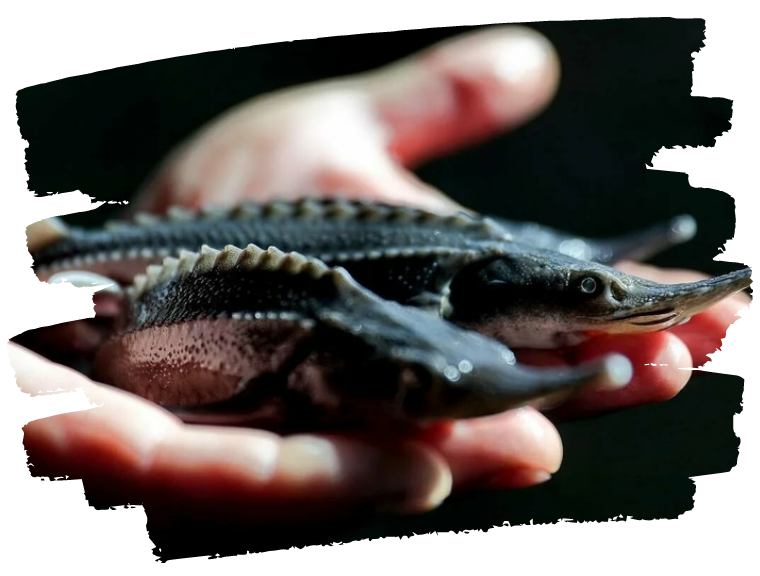 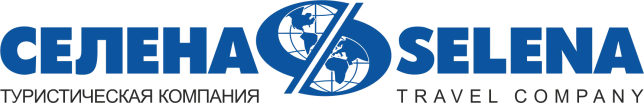 ТЕМРЮК. ДЕНЬ РЫБАКАЭкскурсионный тур1 деньСтоимость тура: 1 800 руб./чел.ООО ТК «СЕЛЕНА» оставляет за собой право изменять порядок и время проведения экскурсий, сохраняя программу в целом!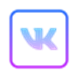 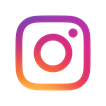 07:00Выезд группы автобусом из Краснодара от Драмтеатра. Сбор группы за 15 минут.Переезд в г. Темрюк (~ 150 км). Время в пути составляет ~3,5 часа. По пути ведется трассовая экскурсия, туристы узнают много интересного об истории и культуре Краснодарского края.10:30Маршрут «В гостях у осетра» начинается на окраине города у речной пристани. Всего несколько минут ходьбы и первый пункт осмотра — Темрюкский осетровый завод. Специалист завода расскажет об истории рыбного края и былой славе азовских осетров. Туристов, ознакомят с процессом воспроизводства этой древнейшей рыбы: от маленьких икринок до особей, способных выживать в естественных условиях. Посетив предприятие, экскурсанты смогут воочию увидеть мальков и взрослых особей теперь уже редкой породы рыб, узнают от рыбоводов о технологиях искусственного воспроизводства осетровых.Чтобы спасти ценную породу рыб, на заводе осетров производят и выращивают в условиях, приближенных к природным. В больших металлических ваннах можно увидеть самых маленьких осетров весом 1,5–2 грамма. В железобетонных бассейнах живут осетры, которым 10–16 лет, есть уже давшие потомство.Далее туристов приглашают осмотреть птичий двор, где развели павлинов, декоративных кур, фазанов, кроликов, голубей разных пород. После этого группа отправляется на часовую прогулку на  тихоходном катере к устью реки Кубани. По пути экскурсанты смогут полюбоваться таманской природой, послушать рассказы экскурсовода об истории этих мест. По окончании маршрута, туристов ожидает обед в кафе, расположенном на лодочной станции.   14:30Переезд в ст. Голубицкая. Свободное время. Отдых на берегу Азовского моря, купание.17:00Выезд группы в г. Краснодар.20:30Прибытие в г. Краснодар Время указано ориентировочно.В стоимость тура включено: проезд на комфортабельном автобусе;экскурсионное обслуживание;обед;страховка от несчастного случая.Дополнительно оплачивается:питание на маршруте;входные билеты (взр./дет.):«В гостях у осетра» - 700  руб.*Стоимость входных билетов может меняться!Туристам необходимо иметь с собой: паспорт/свидетельство о рождении, полис ОМСТуристам необходимо иметь с собой: паспорт/свидетельство о рождении, полис ОМСООО Туристическая компания «СЕЛЕНА»350058, Россия, город Краснодар, ул. Ставропольская, 330info@selena-travel.ru | www.selena-travel.ru+7 861 233 74 00 | 231 04 24 | 235 85 65 | 233 75 98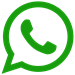 SELENA_TRAVEL_COMPANY      +7 988 387 81 27